Tribal Life in the Brazilian Rainforest v My Life in ____________________ – Grade 8 Geography Tribal Life in the Brazilian Rainforest v My Life in ____________________ – Grade 8 Geography Tribal Life in the Brazilian Rainforest v My Life in ____________________ – Grade 8 Geography Tribal Life in the Brazilian Rainforest v My Life in ____________________ – Grade 8 Geography Brazilian Tribe ImageDescriptionMy France ImageDescription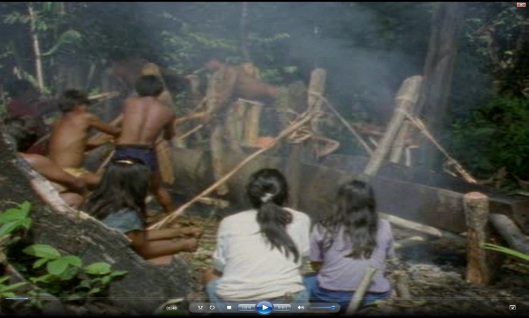 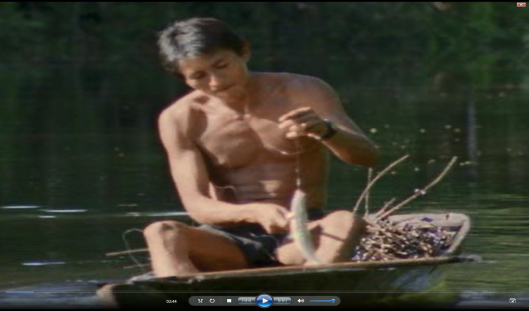 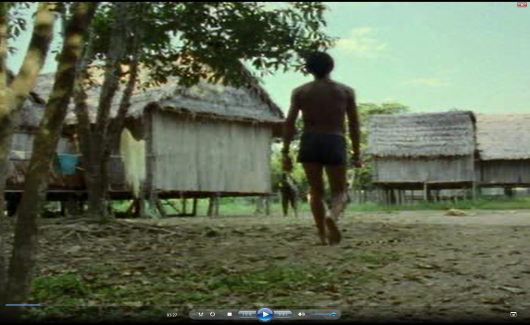 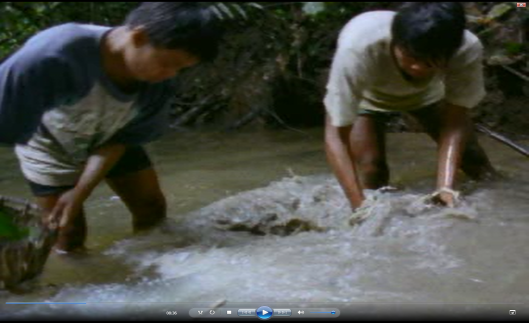 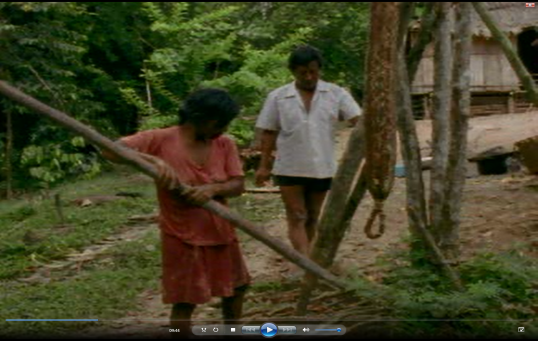 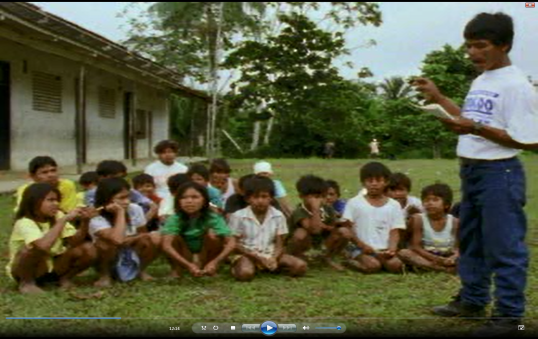 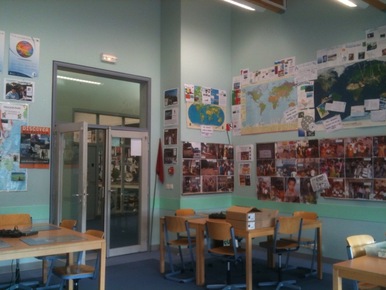 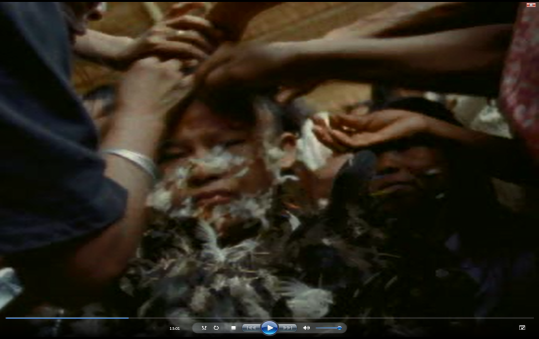 